SOLICITUD DE INSCRIPCION SENDERISTA PREFERENTE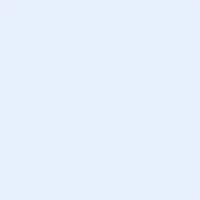 D/Dña	     					con D.N.I      Nacido/a el día E-mail:      Teléfono de contacto:      Reside en      C.P                    Provincia de      Dirección:Deseo recibir información de viajes por email: Si  No Solicito por la presente ser dado de alta como Senderista preferente SermarDeclaro asimismo por la presente no padecer ningún tipo de lesión, enfermedad, defecto o malformación que pudiera incapacitar para ejercer el tipo de actividad al cual se dedica Sermar, que es el senderismo.Autorizo a la Senderismo Sermar hacer uso del material fotográfico y audiovisual de las actividades que se lleven a cabo durante la actividad . Las imágenes podrán ser usadas para:Difusión de actividades y eventos a través de la página web, blog y redes sociales de la entidad.Uso interno en memorias y proyectos d Senderismo Semar.Documentos y material gráfico impreso como carteles, folletos y manuales.En virtud de la ley 34/2002 LSSI-CE, este documento pueden contener información confidencial, por lo que se informa de que su uso no autorizado está prohibido por la ley, además se encuentran protegidos por la Constitución Española, que garantiza la confidencialidad, protección y secreto de las comunicaciones.Los datos personales que consten en esta comunicación son responsabilidad de M.C.R. Viajes Sermarolid 05887013W con la finalidad de     gestionar la relación con nuestros clientes y contactos en relación al ejercicio de nuestra actividad, ​todo ello   bajo la legitimación otorgada por consentimiento expreso del propio interesado, y/o en base a la ejecución de un contrato de servicios. No se cederán datos a terceros salvo obligaciones legales. En cuanto a sus derechos   podrá acceder, rectificar y suprimir los datos, limitarlos o incluso oponerse a su tratamiento, entre otros   derechos, contactando con nosotros por email o por correo postal dirigido a Plaza del Val nº 1 - 47003 Valladolid -En Valladolid a   de     del 20  										                                                 Firmado: